На № 24-Исх-1558 от 27.04.2018Заключение об экспертизе постановления Правительства Ханты-Мансийского автономного округа – Югры от 1 марта 2013 года № 63-п «О государственном регулировании цен (тарифов) на отдельные товары (услуги) в Ханты-Мансийском автономном округе – Югре» (далее – постановление № 63-п)Департамент экономического развития Ханты-Мансийского автономного округа – Югры (далее – уполномоченный орган, автономный округ) в соответствии с пунктом 2.2 Порядка проведения оценки регулирующего воздействия проектов нормативных правовых актов, подготавливаемых исполнительными органами государственной власти автономного округа, экспертизы и оценки фактического воздействия нормативных правовых актов автономного округа, затрагивающих вопросы осуществления предпринимательской и инвестиционной деятельности, утвержденного постановлением Правительства автономного округа от 30 августа 2013 года № 328-п (далее – Порядок), рассмотрев постановление № 63-п, свод предложений по результатам проведения публичных консультаций, сводный отчет о результатах проведения экспертизы нормативного правового акта (далее – свод предложений, сводный отчет), подготовленные Региональной службой по тарифам автономного округа (далее – РСТ Югры), сообщает следующее.Постановление № 63-п направлено для подготовки настоящего заключения впервые.Экспертиза постановления № 63-п проведена в соответствии 
с Планом проведения экспертизы нормативных правовых актов, затрагивающих вопросы осуществления предпринимательской 
и инвестиционной деятельности, на 2018 год, утвержденным приказом уполномоченного органа от 29 января 2018 года № 19. Информация об экспертизе постановления № 63-п размещена 
РСТ Югры на Портале для публичного обсуждения проектов 
и действующих нормативных актов органов власти http://regulation.admhmao.ru (далее – Портал) 13 марта 2018 года.РСТ Югры проведены публичные консультации по постановлению № 63-п в период с 13 марта по 16 апреля 2018 года.При проведении публичных консультаций получены отзывы: – об отсутствии замечаний и предложений к постановлению № 63-п 
от Уполномоченного по защите прав предпринимателей в автономном округе, Нижневартовской Торгово-промышленной палаты, бюджетного учреждения профессионального образования автономного округа «Советский политехнический колледж», обществ с ограниченной ответственностью «Нижневартовскдорсервис», «Газпромтранс», «Сибирь», «Лорикс», «Центральная городская аптека», «ЭЛЛИА», «Запсибнефтепродукт», ационерных обществ «Центральная аптека», «Радужнинская аптека», «Сургутпромжелдортранс», «Аптека 
№ 220», «Сибур-Транс», индивидуальных предпринимателей Сергиенко И.Р., Дрогалева А.В;– с предложением от Сургутского городского муниципального унитарного предприятия «Комбинат школьного питания» о включении постановления Правительства автономного округа от 4 марта 2016 года 
№ 59-п «Об обеспечении питанием обучающихся в образовательных организациях в Ханты-Мансийском автономном округе – Югре» в план проведения экспертизы нормативных правовых актов, затрагивающих вопросы осуществления предпринимательской и инвестиционной деятельности, на 2019 год (далее – план).По результатам рассмотрения поступившего предложения, 
РСТ Югры направлены участнику публичных консультаций разъяснения 
о порядке включения нормативных правовых актов автономного округа 
в план.Постановлением № 63-п утверждены перечни отдельных товаров, услуг, на которые государственное регулирование цен (тарифов) осуществляется Правительством автономного округа и РСТ Югры.Постановление № 63-п принято в соответствии с постановлением Правительства Российской Федерации от 7 марта 1995 года № 239 
«О мерах по упорядочению государственного регулирования цен (тарифов)», Законом автономного округа от 30 сентября 2008 года № 97-оз «О государственном регулировании и контроле (надзоре) за ценами (тарифами) на отдельные товары (услуги) в автономном округе».Целями правового регулирования являются установление перечня отдельных регулируемых товаров (услуг) на территории автономного округа, по которым органам исполнительной власти субъектов Российской Федерации предоставлено право вводить государственное регулирование тарифов и надбавок, а также разграничение указанных полномочий между Правительством автономного округа и РСТ Югры.Согласно предоставленным РСТ Югры сведениям, установленное постановлением № 63-п правовое регулирование затрагивает интересы 
426 юридических лиц и индивидуальных предпринимателей.Уполномоченным органом проведен мониторинг опыта субъектов Российской Федерации в сфере государственного регулирования цен (тарифов) на товары (услуги).Мониторинг нормативных правовых актов указанных субъектов Российской Федерации показал, что в них применяется различное правовое регулирование, в части установления перечней товаров (работ, услуг), на которые осуществляется государственное регулирования цен (тарифов). Так, в автономном округе перечень состоит из 12 видов товаров (услуг), в Хабаровском крае – из 13, а в городе Москве – из 27. Кроме того, в Хабаровском крае полномочия по осуществлению регулирования цен (тарифов) распределены между Комитетом по ценам 
и тарифам Правительства и Губернатором Хабаровского края, а в городе Москве и автономном округе между Правительством и соответствующими исполнительными органами государственной власти субъектов Российской Федерации.По результатам рассмотрения представленных документов установлено, что при осуществлении экспертизы постановления № 63-п процедуры, предусмотренные Порядком, не соблюдены:1) в пояснительной записке отсутствует информация, предусмотренная абзацами 7-11 пункта 4.13 Порядка;2) информация, представленная в сводном отчете, свидетельствует 
о его некачественной подготовке. К отчету выявлены следующие замечания:– в пункте 1.5 неверно указаны сведения о количестве замечаний 
и предложений, полученных в ходе публичных консультаций;– в пунктах 5.3 и 5.4 не указана информация об оценке трудовых затрат, связанных с реализацией функций РСТ Югры;– в разделе 7 не осуществлена оценка ожидаемых расходов, доходов потенциальных адресатов предлагаемого правового регулирования 
в соответствии с Методикой оценки стандартных издержек субъектов предпринимательской и инвестиционной деятельности, возникающих 
в связи с исполнением требований регулирования, утвержденной приказом уполномоченного органа от 30 сентября 2013 года № 155.На основании изложенного, в соответствии с пунктом 6.14 Порядка, постановление № 63-п, а также иные материалы остаются без согласования, 
и подлежат направлению в уполномоченный орган, после устранения выявленных замечаний, для повторного проведения процедур, предусмотренных Порядком, начиная с соответствующей процедуры, выполненной ненадлежащим образом.Исполнитель: Консультант отдела оценки регулирующего воздействияи экспертизы административных регламентовуправления государственного реформирования Коломоец Евгений Витальевич, тел. 8 (3467) 350-310 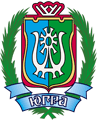 ДЕПАРТАМЕНТ ЭКОНОМИЧЕСКОГО РАЗВИТИЯХАНТЫ-МАНСИЙСКОГО АВТОНОМНОГО ОКРУГА – ЮГРЫ(ДЕПЭКОНОМИКИ ЮГРЫ)ул. Мира, д. 5, г. Ханты-Мансийск,Ханты-Мансийский автономный округ – Югра(Тюменская область), 628006,Телефон: (3467) 39-20-58Факс: (3467) 39-21-02E-mail: Econ@admhmao.ru[Номер документа][Дата документа]№ п/пРеквизиты нормативного правового акта субъекта Российской ФедерацииСодержание правового регулированияСодержание правового регулирования 
в постановлении № 63-п1.Постановление Правительства Москвы от 29 сентября 2009 года № 1030-ПП «О регулировании цен (тарифов) в городе Москве» Перечень товаров, работ, услуг, на которые право регулирования цен (тарифов) в соответствии с правовыми актами Российской Федерации предоставлено Правительству Москвы и осуществляется Департаментом экономической политики и развития города Москвы:1. Газ, реализуемый населению.2. Технологическое присоединение газоиспользующего оборудования к газораспределительным сетям.3. Специальные надбавки к тарифам на услуги по транспортировке газа по газораспределительным сетям, предназначенные для финансирования программ газификации.4. Электрическая энергия (мощность), поставляемая населению и приравненным к нему категориям потребителей.5. Передача электрической энергии по электрическим сетям, принадлежащим на праве собственности или ином законном основании территориальным сетевым организациям:5.1. Передача электрической энергии в целях расчетов с потребителями услуг (кроме сетевых организаций), расположенными на территории города Москвы и принадлежащими к одной группе (категории) из числа тех, по которым законодательством Российской Федерации предусмотрена дифференциация тарифов на электрическую энергию (мощность), независимо от того, к сетям какой сетевой организации они присоединены, если решением Правительства Российской Федерации не предусмотрено иное.5.2. Передача электрической энергии для взаиморасчетов между двумя сетевыми организациями за оказываемые друг другу услуги по передаче.5.3. Передача электрической энергии для сетевых организаций, обслуживающих преимущественно одного потребителя (моносетевые организации).6. Сбытовые надбавки гарантирующих поставщиков электрической энергии.7. Электрическая энергия (мощность), произведенная на функционирующих на основе использования возобновляемых источников энергии квалифицированных генерирующих объектах и приобретаемая в целях компенсации потерь в электрических сетях.8. Технологическое присоединение к электрическим сетям территориальных сетевых организаций и (или) стандартизированные тарифные ставки, определяющие величину этой платы.9. Тепловая энергия (мощность), произведенная в режиме комбинированной выработки электрической и тепловой энергии источниками тепловой энергии с установленной генерирующей мощностью производства электрической энергии 25 мегаватт и более.10. Тепловая энергия (мощность), поставляемая теплоснабжающими организациями потребителям, в том числе для населения, а также тепловая энергия (мощность), поставляемая теплоснабжающими организациями другим теплоснабжающим организациям.11. Теплоноситель, поставляемый теплоснабжающими организациями потребителям тепловой энергии (мощности), другим теплоснабжающим организациям.12. Передача тепловой энергии, теплоносителя.13. Поддержание резервной тепловой мощности при отсутствии потребления тепловой энергии.14. Подключение (технологическое присоединение) к системе теплоснабжения.15. Топливо твердое, топливо печное бытовое и керосин, реализуемые населению, осуществляющим деятельность по управлению многоквартирными домами юридическим лицам и индивидуальным предпринимателям, товариществам собственников жилья, жилищным, жилищно-строительным или иным специализированным потребительским кооперативам, созданным в целях удовлетворения потребностей населения в жилье.16. Услуги организаций, осуществляющих регулируемую деятельность в сферах водоснабжения и водоотведения, горячего водоснабжения:16.1. Холодное водоснабжение, в том числе для населения.16.2. Горячее водоснабжение, в том числе для населения.16.3. Водоотведение (включая очистку сточных вод, обращение с осадком сточных вод), в том числе для населения.16.4. Прием и транспортировка сточных вод.17. Подключение (технологическое присоединение) к централизованным системам холодного и горячего водоснабжения и централизованным системам водоотведения.18. Перевозки пассажиров и багажа речным транспортом в местном сообщении и на переправах.19. Транспортные услуги, оказываемые на подъездных железнодорожных путях организациями промышленного железнодорожного транспорта и другими хозяйствующими субъектами независимо от организационно-правовой формы, за исключением организаций федерального железнодорожного транспорта.20. Перевозки пассажиров и багажа транспортом общего пользования в городском, включая метрополитен, и пригородном сообщении (за исключением железнодорожного транспорта).21. Железнодорожные перевозки пассажиров в пригородном сообщении (в пределах города Москвы), осуществляемые субъектами естественных монополий, а также дополнительные работы (услуги), связанные с такими перевозками.22. Деятельность субъектов естественных монополий в сфере услуг в транспортных терминалах, портах и аэропортах, включенных в реестр субъектов естественных монополий и не включенных в перечень субъектов естественных монополий в сфере услуг в транспортных терминалах, портах и аэропортах, государственное регулирование которых осуществляется уполномоченным федеральным органом исполнительной власти.23. Услуги в области обращения с твердыми коммунальными отходами:23.1. Услуги регионального оператора по обращению с твердыми коммунальными отходами.23.2. Услуги по обработке твердых коммунальных отходов.23.3. Услуги по обезвреживанию твердых коммунальных отходов.23.4. Услуги по захоронению твердых коммунальных отходов.24. Предельные размеры оптовых и предельные размеры розничных надбавок к фактическим отпускным ценам, установленным производителями лекарственных препаратов, на лекарственные препараты, включенные в перечень жизненно необходимых и важнейших лекарственных препаратов, утвержденный Правительством Российской Федерации.25. Цены (ставки) для населения:25.1. За пользование жилым помещением, принадлежащим на праве собственности городу Москве, для нанимателей жилых помещений по договору социального найма жилого помещения, договору найма специализированного жилого помещения, договору найма жилищного фонда коммерческого использования.25.2. За содержание жилых помещений для нанимателей жилых помещений государственного жилищного фонда, а также для пользователей жилыми помещениями по договору безвозмездного пользования жилым помещением государственного жилищного фонда.25.3. За содержание жилых помещений, принадлежащих гражданам на праве собственности, в случаях, установленных федеральным законодательством и нормативными правовыми актами города Москвы.26. Ставки арендной платы за пользование жилыми помещениями, принадлежащими на праве собственности городу Москве, предоставляемыми юридическим лицам по договору аренды жилого помещения.27. Предельный размер платы за проведение технического осмотра транспортных средств.Перечень отдельных товаров, услуг, на которые государственное регулирование цен (тарифов) осуществляется Правительством автономного округа:1. Снабженческо-сбытовые и торговые надбавки к ценам на продукцию и товары, реализуемые в районах Крайнего Севера и приравненных к ним местностях с ограниченными сроками завоза грузов.2. Наценки на продукцию (товары), реализуемую на предприятиях общественного питания при общеобразовательных организациях, профессиональных образовательных организациях и образовательных организациях высшего образования.3. Предельные размеры оптовых и предельные размеры розничных надбавок к фактическим отпускным ценам производителей на лекарственные препараты, включенные в перечень жизненно необходимых и важнейших лекарственных препаратов.4. Предельные размеры оптовых надбавок к фактическим отпускным ценам на медицинские изделия, включенные в перечень медицинских изделий, имплантируемых в организм человека при оказании медицинской помощи в рамках программы государственных гарантий бесплатного оказания гражданам медицинской помощи.Перечень отдельных товаров, услуг, на которые государственное регулирование цен (тарифов) осуществляется РСТ Югры:1. Топливо твердое, топливо печное бытовое и керосин, реализуемые гражданам, управляющим организациям, товариществам собственников жилья, жилищным, жилищно-строительным или иным специализированным потребительским кооперативам, созданным в целях удовлетворения потребностей граждан в жилье.2. Перевозки пассажиров и багажа автомобильным транспортом по муниципальным маршрутам регулярных перевозок, за исключением регулярных перевозок в границах одного сельского поселения, в границах двух и более поселений, находящихся в границах одного муниципального района.3. Перевозки пассажиров и багажа железнодорожным транспортом в пригородном сообщении при условии возмещения потерь в доходах, возникающих вследствие регулирования тарифов, за счет средств бюджета автономного округа.4. Перевозки пассажиров и багажа автомобильным транспортом по межмуниципальным маршрутам регулярных перевозок в границах автономного округа.5. Субсидируемые перевозки пассажиров и багажа речным транспортом, включая переправы, в автономном округе.6. Перевозки грузов, пассажиров и багажа воздушным транспортом в автономном округе.7. Транспортные услуги, оказываемые на подъездных железнодорожных путях организациями промышленного железнодорожного транспорта и другими хозяйствующими субъектами независимо от организационно-правовой формы, за исключением организаций федерального железнодорожного транспорта.8. Социальные услуги, предоставляемые гражданам организациями социального обслуживания автономного округа.2.Постановление Губернатора Хабаровского края от 30 апреля 2002 года № 252 «Об упорядочении государственного регулирования цен и тарифов в Хабаровском крае»Перечень продукции производственно-технического назначения, товаров народного потребления и услуг, на которые государственное регулирование цен, тарифов и надбавок (наценок) осуществляется Губернатором Хабаровского края:1. Перевозки пассажиров и багажа речным транспортом на переправах.2. Предельные размеры оптовых и предельные размеры розничных надбавок к фактическим отпускным ценам производителей на лекарственные препараты, включенные в перечень жизненно необходимых и важнейших лекарственных препаратов.3. Социальные услуги, предоставляемые населению организациями социального обслуживания, находящимися в ведении Хабаровского края.4. Топливо твердое, топливо печное бытовое и керосин, реализуемые гражданам, управляющим организациям, товариществам собственников жилья, жилищным, жилищно-строительным или иным специализированным потребительским кооперативам, созданным в целях удовлетворения потребностей граждан в жилье.Перечень продукции производственно-технического назначения, товаров народного потребления и услуг, на которые государственное регулирование цен, тарифов и надбавок (наценок) осуществляется Комитетом по ценам и тарифам Правительства Хабаровского Края:1. Розничные цены на природный газ, реализуемый населению, плата за технологическое присоединение газоиспользующего оборудования к газораспределительным сетям и (или) стандартизированные тарифные ставки, определяющие ее величину.2. Розничные цены на сжиженный газ, реализуемый населению, а также жилищно-эксплуатационным организациям, организациям, управляющим многоквартирными домами, жилищно-строительным кооперативам и товариществам собственников жилья для бытовых нужд населения (кроме газа для арендаторов нежилых помещений в жилых домах и газа для заправки автотранспортных средств).3. Электрическая и тепловая энергия (за исключением тепловой энергии, вырабатываемой организациями, поставляющими электрическую энергию на оптовый рынок), сбытовые надбавки организаций, осуществляющих регулируемую деятельность, - гарантирующих поставщиков электрической энергии на розничные (потребительские) рынки электрической энергии, тарифы (цены) на которую регулируются Комитетом по ценам и тарифам Правительства Хабаровского края.4. Перевозки пассажиров и багажа речным транспортом в городском и пригородном сообщении.5. Наценки на продукцию (товары), реализуемую на предприятиях общественного питания при общеобразовательных школах, профтехучилищах, средних специальных и высших учебных заведениях.6. Снабженческо-сбытовые и торговые надбавки к ценам на продукцию и товары, реализуемые в районах Крайнего Севера и приравненных к ним местностях с ограниченными сроками завоза грузов (регулирование надбавок вводится по ходатайству глав муниципальных образований городов и районов края).7. Регулярные перевозки пассажиров и багажа, осуществляемые автомобильным транспортом в городском, пригородном, междугородном сообщении и городским наземным электрическим транспортом по регулируемым тарифам.8. Перевозки пассажиров и багажа железнодорожным транспортом в пригородном сообщении при условии возмещения потерь в доходах, возникающих вследствие регулирования тарифов, за счет соответствующих бюджетов Российской Федерации.9. Предельные размеры оптовых надбавок к фактическим отпускным ценам на медицинские изделия, включенные в утвержденный Правительством Российской Федерации перечень медицинских изделий, имплантируемых в организм человека при оказании медицинской помощи в рамках программы государственных гарантий бесплатного оказания гражданам медицинской помощи.Перечень отдельных товаров, услуг, на которые государственное регулирование цен (тарифов) осуществляется Правительством автономного округа:1. Снабженческо-сбытовые и торговые надбавки к ценам на продукцию и товары, реализуемые в районах Крайнего Севера и приравненных к ним местностях с ограниченными сроками завоза грузов.2. Наценки на продукцию (товары), реализуемую на предприятиях общественного питания при общеобразовательных организациях, профессиональных образовательных организациях и образовательных организациях высшего образования.3. Предельные размеры оптовых и предельные размеры розничных надбавок к фактическим отпускным ценам производителей на лекарственные препараты, включенные в перечень жизненно необходимых и важнейших лекарственных препаратов.4. Предельные размеры оптовых надбавок к фактическим отпускным ценам на медицинские изделия, включенные в перечень медицинских изделий, имплантируемых в организм человека при оказании медицинской помощи в рамках программы государственных гарантий бесплатного оказания гражданам медицинской помощи.Перечень отдельных товаров, услуг, на которые государственное регулирование цен (тарифов) осуществляется РСТ Югры:1. Топливо твердое, топливо печное бытовое и керосин, реализуемые гражданам, управляющим организациям, товариществам собственников жилья, жилищным, жилищно-строительным или иным специализированным потребительским кооперативам, созданным в целях удовлетворения потребностей граждан в жилье.2. Перевозки пассажиров и багажа автомобильным транспортом по муниципальным маршрутам регулярных перевозок, за исключением регулярных перевозок в границах одного сельского поселения, в границах двух и более поселений, находящихся в границах одного муниципального района.3. Перевозки пассажиров и багажа железнодорожным транспортом в пригородном сообщении при условии возмещения потерь в доходах, возникающих вследствие регулирования тарифов, за счет средств бюджета автономного округа.4. Перевозки пассажиров и багажа автомобильным транспортом по межмуниципальным маршрутам регулярных перевозок в границах автономного округа.5. Субсидируемые перевозки пассажиров и багажа речным транспортом, включая переправы, в автономном округе.6. Перевозки грузов, пассажиров и багажа воздушным транспортом в автономном округе.7. Транспортные услуги, оказываемые на подъездных железнодорожных путях организациями промышленного железнодорожного транспорта и другими хозяйствующими субъектами независимо от организационно-правовой формы, за исключением организаций федерального железнодорожного транспорта.8. Социальные услуги, предоставляемые гражданам организациями социального обслуживания автономного округа.Заместитель директора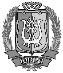 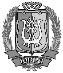 ДепартаментаДОКУМЕНТ ПОДПИСАНЭЛЕКТРОННОЙ ПОДПИСЬЮСертификат  [Номер сертификата 1]Владелец [Владелец сертификата 1]Действителен с [ДатаС 1] по [ДатаПо 1]В.У.Утбанов